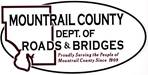 October 7, 2021Action Items:41st ST NW / Ackerman EstvoldMeeting with Austin Becker and Justin Ahmann to discuss scope of work.CR17 – damages to pavement 